No.  SMOI/PRINT/2018-19/F-51   						                08.03.2019                                                                                                                  To,											SPEED POSTDear Sir/Madam,Sub: Rate Enquiry for Printing of Paper Hang Tags – 300 GSM -- CORRIGENDUM.-----0-----In continuation this office enquiry letter of even number dated 25-02-2019, the revised specification for the supply of PAPER HANG TAGS –300 GSM which are as per the following table mayplease be noted:Last date for submission:  on or before 25.03.2019.The Quotations as per the revised specifications may be submitted to this office within the extended due date & time i.e. up to 1.00 pm on or before 25.03.2019.  The quotations shall be opened at 4.00 pm on 25.03.2019. Those who have already submitted the quotations may only submit the revised quote and need not submit the EMD again (In such cases they may give the particulars of the EMD already submitted and mention that it has already been submitted). All other particulars and terms & conditions remain unchangedThe envelope may be super scribed: “QUOTATION FOR THE SUPPLY OF PAPER HANG TAGS – 300 GSM. - Revised”.Yours faithfully,[Govindachari]Assistant Director (Insp.)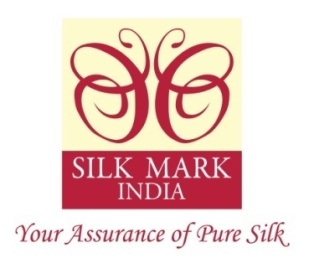 Silk Mark Organisation of IndiaCentral Silk Board,  Ministry of Textiles, Govt. of India Complex, BTM Layout,Madiwala, Bangalore 560 068Ph.080-2628 2151, 2114, 2117, Fax.080-26689356visit us at: www.silkmarkindia.come-mail: silkmark@silkmarkindia.comItemItem SpecificationsQuantityEMDPaper Hang Tags300 GSM Imported Matt Finished BoardSize: 8.5 cm (H) x 7.5. cm (W)30,00,000 nos.Rs. 15,000/-